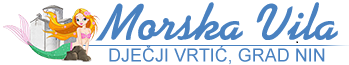                                                            Ulica dr. Franje Tuđmana 5, 23232 NIN                                                           Tel./fax. 023 264 196; www. vrtic-morska-vila.hr, OIB: 52231121132DJEČJI VRTIĆ „MORSKA VILA NIN         UPRAVNO VIJEĆEKLASA:  601-02/23-01/02URBROJ: 2198-10-08-02-23-12Nin, 14. rujna  2023. godineZAPISNIKs  10.   sjednice  Upravnog vijeća Dječjeg vrtića „Morska vila“ Nin održane  u četvrtak, 14. rujna 2023. godine  s početkom u  13.00 sati u prostorijama Dječjeg vrtića „Morska vila“ Nin.Prisutne članice i članovi  Upravnog vijeća:Ines Jakovčević – predsjednica Upravnog vijećaLinda Maraš -  članica Ivica Stulić –   odsutan Toni Dražić – članIva Mustać – članica – zapisničarka na sjednici     Ostali prisutni:Irena Ćuk, ravnateljica  VrtićaDnevni red:                                                                                                                                                                1.Verifikacija Zapisnika s 9. sjednice Upravnog vijeća Vrtića Odluka o donošenju Izvješća o ostvarivanju Godišnjeg plana i programa rada Dječjeg vrtića Morska vila Nin  za pedagošku 2022./2023. godinuOdluka o donošenju Godišnjeg plana i programa rada Dječjeg vrtića Morska vila Nin za pedagošku 2023./2024. godinu.Donošenje odluke o raspisivanju natječaja za radno mjesto:odgojitelj /pripravnikpomoćnik za djecu s teškoćama u razvojuRaznoNa samom  početku sjednice predsjednica Upravnog vijeća  ima primjedbu, te napominje da je na prethodnoj sjednici vijećnik Ivica Stulić tražio da se ubuduće sjednice Upravnog vijeća Vrtića snimaju ( tonski zapis) . Ravnateljica  je rekla da nema ništa protiv i da će za sljedeću sjednicu nabaviti diktafon za snimanje sjednica.Isto tako ravnateljica   predlaže  da se 3.  točka ovog Dnevnog reda izbaci - Odluka o donošenju Godišnjeg plana i programa rada Dječjeg vrtića Morska vila Nin za pedgošku godinu 2023./2024., te da se stavi na sljedeću sjednicu Upravnog vijeća.  Tako točka 4. dnevnog reda postaje točka 3. dnevnog redaAd1.)  Verifikacija Zapisnika s 9. sjednice Upravnog vijeća VrtićaRavnateljica napominje da je omaškom u Zapisnik  s 9. sjednice  Upravnog vijeća, nije ušlo izlaganje vijećnika Ivice Stulića  i njegovo nezadovoljstvo vezano uz  plaćanje vrtića,  kada u tijeku jedne pedagoške godine roditelj-korisnik usluga ima pravo iz privatnih razloga svoje dijete ne voditi u Dječji vrtić, najduže dva mjeseca u kontinuitetu. Za vrijeme nekorištenja usluga Dječjeg vrtića, roditelj ne plaća  punu mjesečnu cijenu , već plaća naknadu od 26,54€ mjesečno. Vijećnik Stulić navodi da u Ugovoru o pružanju usluga ranog i predškolskog odgoja ili nekom drugom aktu, nigdje ne piše da je potrebno podnijeti Zahtjve radi ostvarivanja prava na olakšice.                                                                                               Ravnateljica se obvezuje da će u nove Ugovore o pružanju usluga  uglaviti  članak 7. Ugovora o pružanju usluga, koji glasi : “radi ostvarivanja prava na olakšice i oslobađanja od plaćanja smještaja u Vrtiću potrebno je podnijeti Zahtjev.                                                                                                           Zapisnik je verificiran jednoglasno s četiri glasa „ZA“. Ad2.) Odluka o donošenju Izvješća o ostvarivanju Godišnjeg plana i programa rada Dječjeg vrtića Morska vila Nina za pedagošku 2022./2023. godinuIzvjestiteljica: ravnateljicaRavnateljica se osvrnula na bitne značajke Izvještaja o radu za 2022./2023. godinu.                                  Odgojno – obrazovni proces temeljen je na suvremenoj humanističko – razvojnoj koncepciji. Osnovna načela koja njegujemo ovim pristupom uključuju slobodu, otvorenost i raznolikost. Osjetljivost odgajatelja za stvaranje pozitivne klime u odgojnoj skupini kao uvjeta uspješnosti cjelokupnog odgojno – obrazovnog procesa, zadovoljavanja potreba djece i njihovih roditelja, bilo je osnovno polazište za odabir aktivnosti i u ovoj pedagoškoj godini.Cjelovit tekst Godišnjeg izvješća o odgojno-obrazovnom radu DV Morska vila Nin objavljen je na internetskoj stranici http://vrtic-morska-vila.hr. Nacrt Godišnjeg izvještaja o odgojno-obrazovnom radu razmatran je i usvojen na sjednici Odgajateljskog vijeća 30. kolovoza 2023. godine.Jednoglasno s četiri glasa „ZA“ članovi  Upravnog vijeća donosi Godišnje izvješće o odgojno-obrazovnom radu DV Morska vila Nin za pedagošku 2022./23. godinu.Ad3). Donošenje odluke o raspisivanju natječaja za radno mjesto:odgojitelj /pripravnikpomoćnik za djecu s teškoćama u razvojuIzvjestiteljica: ravnateljicaNa temelju čl. 26. Zakona o predškolskom odgoju i obrazovanju i čl. 42. Statuta DV Morska vila Nin potrebno je raspisivanje natječaja za sljedeća radna mjesta:                                                           a)  odgojitelj / pripravnik, određeno  s punim radnim vremenom  na 12 mjeseci                                                                                 Natječaj će se objaviti  od  18. do 26. rujna 2023. godine . Rok za podnošenje prijava je 8  dana od dana objave natječaja.  Ravnateljica predlaže Upravnom vijeću  da donese takvu odluku.Jednoglasno s četiri glasa „ZA“ Upravno vijeće donosi Odluku o  objavi natječaja za odgojitelj/pripravnik na određeno s punim radnim vremenom na 12 mjesecib)pomoćnik za djecu s teškoćama u razvojuRavnateljica predlaže da se raspiše natječaj za radno mjesto Pomoćnik za djecu s teškoćama u razvoju na određeno, puno radno vrijeme do 30. lipnja 2024. godine, zbog upisa u Vrtić djeteta s teškoćama.  Natječaj će se objaviti od 18. do 26. rujna 2023. godine. Jednoglasno s četiri glasa „ZA“ Upravno vijeće donosi Odluku o objavi natječaja za radno mjesto Pomoćnik za djecu s teškoćama u razvoju na određeno, puno radno vrijeme do 30. lipnja 2024. godineSjednica je završila u 14.00 satiZapisničarka:                                                                       Predsjednica Upravnog vijeća: Iva Mustać                                                                                   Ines Jakovčević